14 марта  2021 года в г. Богучаре на площади Малаховского интересно и увлекательно прошло театрализованное массовое гулянье, посвященное проводам зимы. Масленичная неделя предшествует Великому посту и считается на Руси самой весёлой и разгульной. Многие жители и гости Богучара пришли проводить Зимушку и встретить Весну.На русской печке по площади разъезжал Емеля, приглашая народ на гуляния. Сказочный герой  развлекал гостей частушками.Традиционное масленичное угощение – блины. Учащиеся колледжа, переодетые в русские народные костюмы, угощали гостей праздника конфетами и горячими  блинами. На площади развернулись яркие фотозоны. Каждый желающий мог сфотографироваться в тематическом антураже – с масленичным чучелом, изготовленным мастерами Дома народного творчества и ремесел,  с блинами и икрой в большой ложке на площадке районной библиотеки, загадать желание под «Воротами счастья». У молодежи пользовалась популярностью площадка молодежного центра «Все по-взрослому». Здесь можно было дать интервью о своих увлечениях, сфотографироваться на фоне красочного баннера. Ведущие площадки с воодушевлением рассказывали молодежи о новом молодежном центре, который будет работать на базе районного Дворца культуры и объединит разновозрастную молодежь города и района.Одной из главных забав Масленицы в Богучаре  стало лазание на столб за подарками. В этом году желающих было много, но покорил масленичный столб лишь житель села Радченское. На площадках, подготовленных для конкурсов и игровых действий, богучарцам было, где развернуться и показать свою молодецкую удаль, силу и ловкость! Для них прошли состязания и забавы: «Бег в мешках», «Перетягивание каната», «Бой подушками», состязание силачей с гирями, армреслинг. Особенно активно в конкурсах и состязаниях участвовали мальчишки и девчонки. Работники районного Дворца культуры подготовили красочное представление, в котором веселые скоморохи шутками да прибаутками призывали гостей встретить Весну и веселиться от души. Своими музыкальными поздравлениями порадовали зрителей солисты РДК.Под веселую музыку и аплодисменты сгорело чучело зимы, открыв дорогу весне.  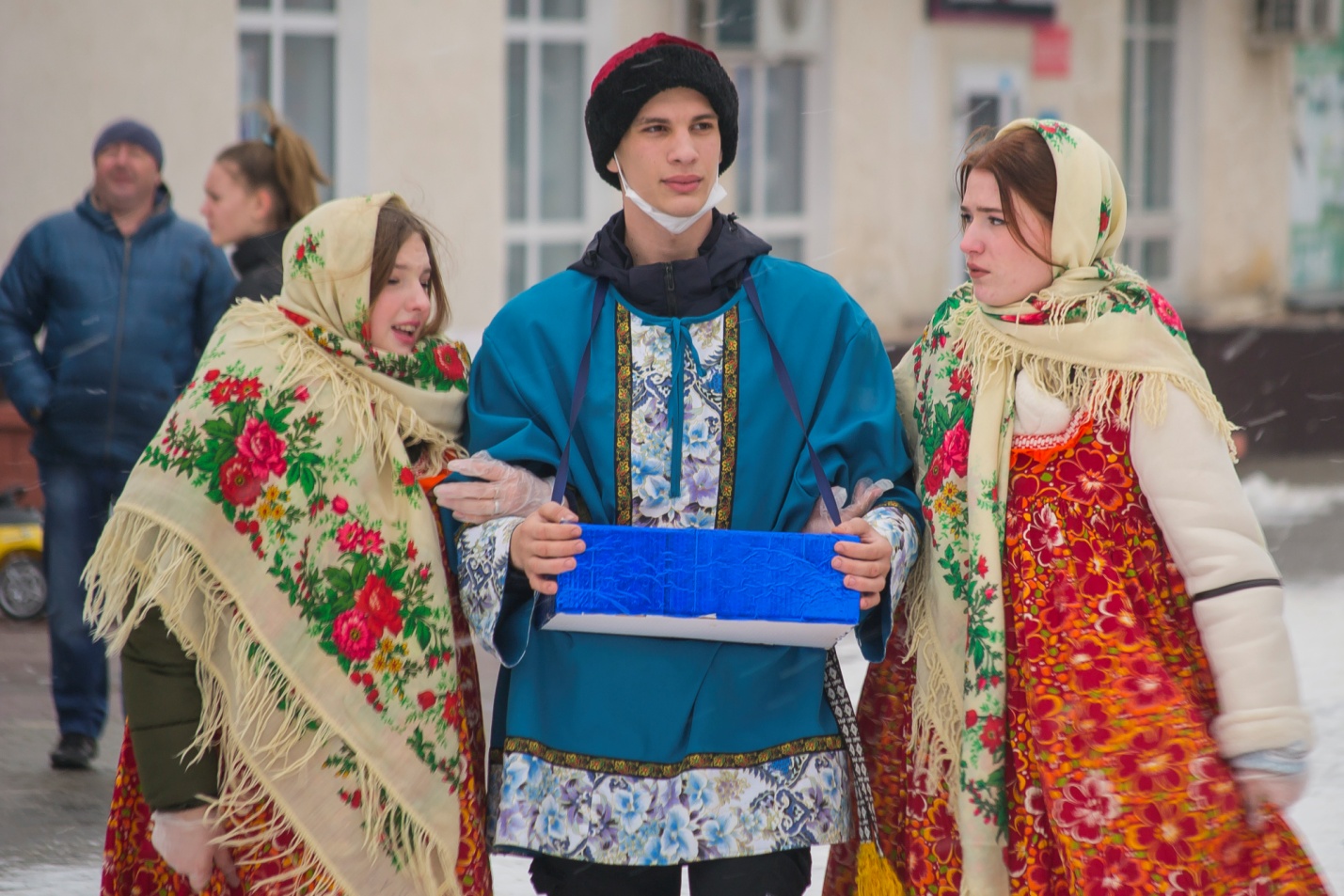 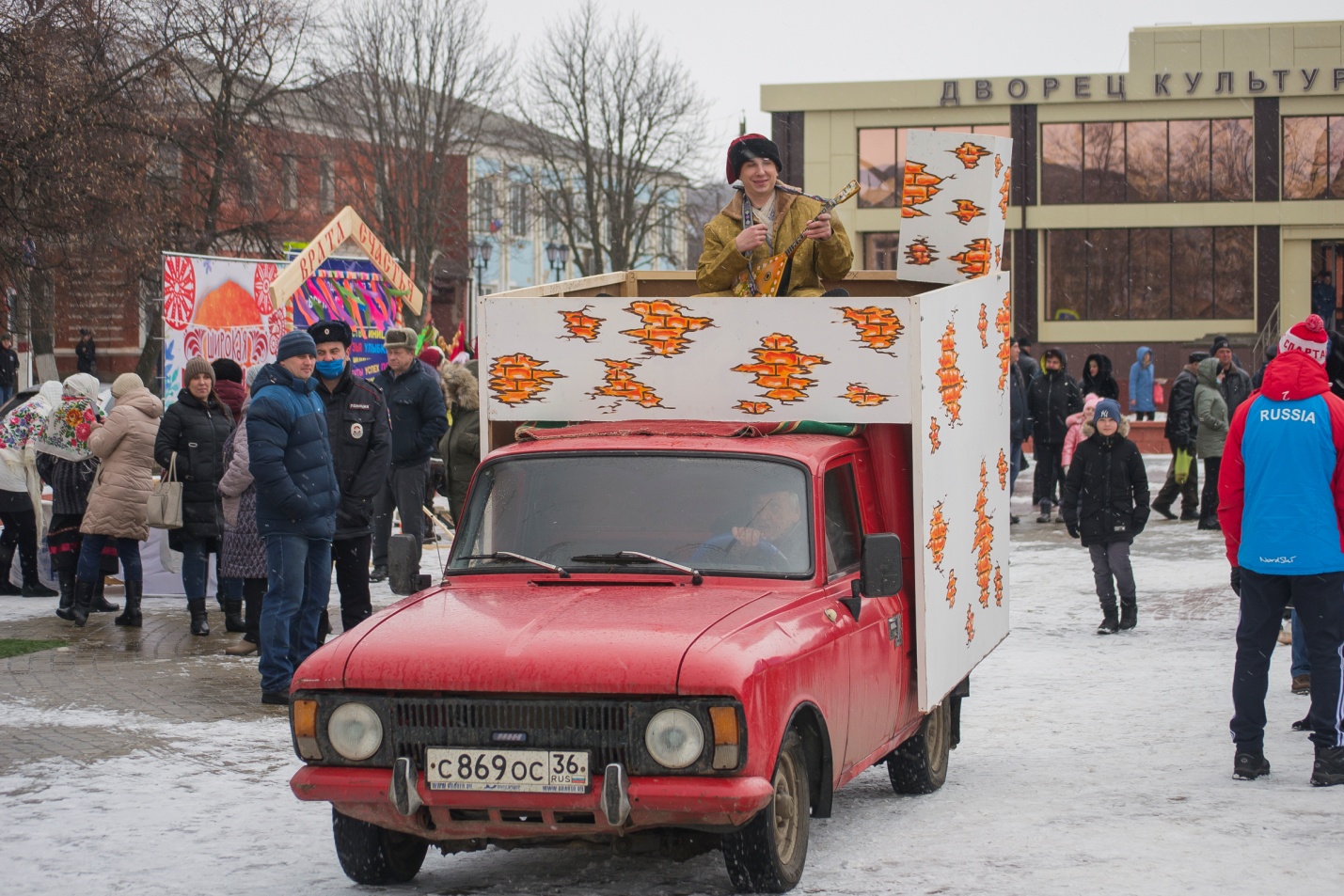 